KARTA OCENY WNIOSKU PRACODAWCY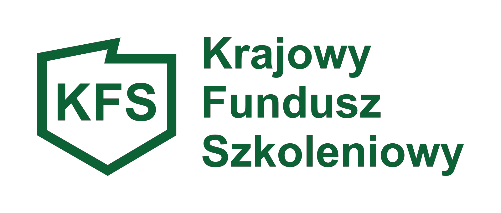 O PRZYZNANIE ŚRODKÓW Z KRAJOWEGO FUNDUSZU SZKOLENIOWEGO / REZERWY KRAJOWEGO FUNDUSZU SZKOLENIOWEGO NA FINANSOWANIE KOSZTÓW KSZTAŁCENIA USTAWICZNEGO PRACOWNIKÓW I PRACODAWCYWnioskodawca: 	 Data złożenia wniosku do PUP w Kolnie :  …………………………..Numer wniosku……………………………………….Wnioskowana kwota dofinansowania kształcenia ustawicznego ze środków KFS: ………………………………..Nabór podstawowy               rezerwaData…………………………………………   Podpis pracownika dokonującego oceny ……………………………………………………………………………….LP I. OCENA FORMALNA WNIOSKU: I. OCENA FORMALNA WNIOSKU: I. OCENA FORMALNA WNIOSKU:1.Wniosek został złożony w ogłoszonym terminie naboru wniosków          tak – dalsza ocena wnioskunie – wniosek nie podlega dalszej ocenie2.Kompletność wnioskuwniosek kompletny (zawiera obowiązkowe załączniki) – dalsza ocena wnioskuwniosek kompletny w części (zawiera obowiązkowe załączniki dotyczące podmiotu, jednak nie zawiera obowiązkowych załączników dla wszystkich wnioskowanych kierunków kształcenia) – dalsza ocena wniosku jedynie w odniesieniu do kierunków kształcenia, dla których dołączono obowiązkowe załącznikiwniosek niekompletny (nie zawiera wszystkich obowiązkowych załączników) – wniosek nie podlega dalszej ocenie3.Wnioskodawca spełnia warunki do ubiegania się o dofinansowanie kosztów kształcenia ustawicznego ze środków KFS (zgodnie z ustawą, rozporządzeniem)tak – dalsza ocena wnioskunie – wniosek nie podlega dalszej ocenie4.Wniosek wpisuje się w priorytety wydatkowania środków KFS na dany roktak – dalsza ocena wnioskutak w częsci - dalsza ocena wniosku jedynie w części zgodnej z priorytetaminie – wniosek nie podlega dalszej ocenie5.Wniosek wypełnionyprawidłowo, nie wymaga poprawy lub przedstawienia wyjaśnień – dalsza ocena wnioskuprawidłowo w części zgodnej z priorytetami- dalsza ocena wniosku tylko w tej częścinieprawidłowo – wyznaczono Pracodawcy termin do poprawienia wniosku / przedstawienia wyjaśnień do wniosku ostatecznie do dnia…………………………….……………………Wynik oceny formalnej wniosku:pozytywna - wniosek przekazany do oceny merytorycznejPozytywna - części wniosku-wniosek przekazany do oceny merytorycznej w części( podać część zgodną z priorytetami, zawierającą wymagane  załączniki) ……………………………………………………………………………………………………………………………………………….…………………………………………………………………………………………………………………………………………………………………………………………………………………………………………………………………………………………………………………………………………………………………………………………negatywna - wniosek pozostaje bez rozpatrzenia z powodu:niespełnienia przez Wnioskodawcę warunków do ubiegania się o dofinansowaniezłożenia wniosku w terminie innym niż podany w ogłoszeniu o naborzeniewpisywania się wniosku w przyjęte priorytety wydatkowania środków KFSniepoprawienia wniosku w wyznaczonym terminieniedołączenia do wniosku obowiązkowych załącznikówWynik oceny formalnej wniosku:pozytywna - wniosek przekazany do oceny merytorycznejPozytywna - części wniosku-wniosek przekazany do oceny merytorycznej w części( podać część zgodną z priorytetami, zawierającą wymagane  załączniki) ……………………………………………………………………………………………………………………………………………….…………………………………………………………………………………………………………………………………………………………………………………………………………………………………………………………………………………………………………………………………………………………………………………………negatywna - wniosek pozostaje bez rozpatrzenia z powodu:niespełnienia przez Wnioskodawcę warunków do ubiegania się o dofinansowaniezłożenia wniosku w terminie innym niż podany w ogłoszeniu o naborzeniewpisywania się wniosku w przyjęte priorytety wydatkowania środków KFSniepoprawienia wniosku w wyznaczonym terminieniedołączenia do wniosku obowiązkowych załącznikówWynik oceny formalnej wniosku:pozytywna - wniosek przekazany do oceny merytorycznejPozytywna - części wniosku-wniosek przekazany do oceny merytorycznej w części( podać część zgodną z priorytetami, zawierającą wymagane  załączniki) ……………………………………………………………………………………………………………………………………………….…………………………………………………………………………………………………………………………………………………………………………………………………………………………………………………………………………………………………………………………………………………………………………………………negatywna - wniosek pozostaje bez rozpatrzenia z powodu:niespełnienia przez Wnioskodawcę warunków do ubiegania się o dofinansowaniezłożenia wniosku w terminie innym niż podany w ogłoszeniu o naborzeniewpisywania się wniosku w przyjęte priorytety wydatkowania środków KFSniepoprawienia wniosku w wyznaczonym terminieniedołączenia do wniosku obowiązkowych załącznikówWynik oceny formalnej wniosku:pozytywna - wniosek przekazany do oceny merytorycznejPozytywna - części wniosku-wniosek przekazany do oceny merytorycznej w części( podać część zgodną z priorytetami, zawierającą wymagane  załączniki) ……………………………………………………………………………………………………………………………………………….…………………………………………………………………………………………………………………………………………………………………………………………………………………………………………………………………………………………………………………………………………………………………………………………negatywna - wniosek pozostaje bez rozpatrzenia z powodu:niespełnienia przez Wnioskodawcę warunków do ubiegania się o dofinansowaniezłożenia wniosku w terminie innym niż podany w ogłoszeniu o naborzeniewpisywania się wniosku w przyjęte priorytety wydatkowania środków KFSniepoprawienia wniosku w wyznaczonym terminieniedołączenia do wniosku obowiązkowych załącznikówII.  OCENA  MERYTORYCZNA  WNIOSKU  II.  OCENA  MERYTORYCZNA  WNIOSKU  II.  OCENA  MERYTORYCZNA  WNIOSKU  II.  OCENA  MERYTORYCZNA  WNIOSKU  Kryteria ocenyKryteria ocenyKryteria ocenyPktMax.PrzyznanepunktyZgodność kompetencji nabywanych przez uczestników kształcenia ustawicznego z potrzebami lokalnego lub regionalnego  rynku pracy   Zgodność kompetencji nabywanych przez uczestników kształcenia ustawicznego z potrzebami lokalnego lub regionalnego  rynku pracy   Zgodność kompetencji nabywanych przez uczestników kształcenia ustawicznego z potrzebami lokalnego lub regionalnego  rynku pracy   Max 3Koszty usługi kształcenia ustawicznego wskazanej do sfinansowana ze środków KFS w porównaniu z kosztami podobnych usług dostępnych na rynku pracyKoszty usługi kształcenia ustawicznego wskazanej do sfinansowana ze środków KFS w porównaniu z kosztami podobnych usług dostępnych na rynku pracyWynosi nie więcej niż 50,00 zł za osobogodzinę2Koszty usługi kształcenia ustawicznego wskazanej do sfinansowana ze środków KFS w porównaniu z kosztami podobnych usług dostępnych na rynku pracyKoszty usługi kształcenia ustawicznego wskazanej do sfinansowana ze środków KFS w porównaniu z kosztami podobnych usług dostępnych na rynku pracyWynosi  więcej niż 50,00 zł i nie więcej niż 100 zł za osobogodzinę1Koszty usługi kształcenia ustawicznego wskazanej do sfinansowana ze środków KFS w porównaniu z kosztami podobnych usług dostępnych na rynku pracyKoszty usługi kształcenia ustawicznego wskazanej do sfinansowana ze środków KFS w porównaniu z kosztami podobnych usług dostępnych na rynku pracyPosiadanie przez realizatora usługi kształcenia ustawicznego finansowanej ze środków KFS certyfikatów jakości oferowanych usług kształcenia ustawicznego ( np.: akredytacja, certyfikat ISO)9Posiadanie przez realizatora usługi kształcenia ustawicznego finansowanej ze środków KFS certyfikatów jakości oferowanych usług kształcenia ustawicznego ( np.: akredytacja, certyfikat ISO)9Posiadanie przez realizatora usługi kształcenia ustawicznego finansowanej ze środków KFS certyfikatów jakości oferowanych usług kształcenia ustawicznego ( np.: akredytacja, certyfikat ISO)9Max 1W przypadku kursów – posiadanie przez realizatora usługi kształcenia ustawicznego dokumentu, na podstawie którego prowadzi on pozaszkolne formy kształcenia ustawicznego( np.: PKD,Rejestr Instytucji Szkoleniowych,Baza Usług Rozwojowych)W przypadku kursów – posiadanie przez realizatora usługi kształcenia ustawicznego dokumentu, na podstawie którego prowadzi on pozaszkolne formy kształcenia ustawicznego( np.: PKD,Rejestr Instytucji Szkoleniowych,Baza Usług Rozwojowych)W przypadku kursów – posiadanie przez realizatora usługi kształcenia ustawicznego dokumentu, na podstawie którego prowadzi on pozaszkolne formy kształcenia ustawicznego( np.: PKD,Rejestr Instytucji Szkoleniowych,Baza Usług Rozwojowych)Max 1Plany dotyczące dalszego zatrudnienia osób, które będą objęte kształceniem ustawicznym finansowanym ze środków KFS / w przypadku wniosku dotyczącego kształcenia ustawicznego samego pracodawcy informacja na temat planów co do działania firmy w przyszłościPlany dotyczące dalszego zatrudnienia osób, które będą objęte kształceniem ustawicznym finansowanym ze środków KFS / w przypadku wniosku dotyczącego kształcenia ustawicznego samego pracodawcy informacja na temat planów co do działania firmy w przyszłościPlany dotyczące dalszego zatrudnienia osób, które będą objęte kształceniem ustawicznym finansowanym ze środków KFS / w przypadku wniosku dotyczącego kształcenia ustawicznego samego pracodawcy informacja na temat planów co do działania firmy w przyszłościMax 1 Wnioskodawca nie otrzymał środków   KFS w roku poprzednim Wnioskodawca nie otrzymał środków   KFS w roku poprzednim Wnioskodawca nie otrzymał środków   KFS w roku poprzednim2Uzasadnienie wnioskuUzasadnienie wnioskuUzasadnienie wnioskuMax 2ŁĄCZNA LICZBA PRZYZNANYCH PUNKTÓWŁĄCZNA LICZBA PRZYZNANYCH PUNKTÓWŁĄCZNA LICZBA PRZYZNANYCH PUNKTÓWWynik oceny merytorycznej wniosku:pozytywnanegatywna z powodu …………………………………………………………………………………………………………………………………………………………pozytywna części wniosku…………………………………………………………………………………………………………………………………………………. ……………………………………………………………………………………………………………………………………………………………………………………………wniosek skierowany do negocjacji dot. treści wniosku, w celu ustalenia ceny usługi kształcenia ustawicznego, liczby osób objętych  kształceniem  ustawicznym,  realizatora  usługi,  programu  kształcenia  ustawicznego  lub  zakresu  egzaminuPodpisy członków komisji:    1. …………………………….. 2………………………………3. ………………………………… 4……………………………………Wynik oceny merytorycznej wniosku:pozytywnanegatywna z powodu …………………………………………………………………………………………………………………………………………………………pozytywna części wniosku…………………………………………………………………………………………………………………………………………………. ……………………………………………………………………………………………………………………………………………………………………………………………wniosek skierowany do negocjacji dot. treści wniosku, w celu ustalenia ceny usługi kształcenia ustawicznego, liczby osób objętych  kształceniem  ustawicznym,  realizatora  usługi,  programu  kształcenia  ustawicznego  lub  zakresu  egzaminuPodpisy członków komisji:    1. …………………………….. 2………………………………3. ………………………………… 4……………………………………Wynik oceny merytorycznej wniosku:pozytywnanegatywna z powodu …………………………………………………………………………………………………………………………………………………………pozytywna części wniosku…………………………………………………………………………………………………………………………………………………. ……………………………………………………………………………………………………………………………………………………………………………………………wniosek skierowany do negocjacji dot. treści wniosku, w celu ustalenia ceny usługi kształcenia ustawicznego, liczby osób objętych  kształceniem  ustawicznym,  realizatora  usługi,  programu  kształcenia  ustawicznego  lub  zakresu  egzaminuPodpisy członków komisji:    1. …………………………….. 2………………………………3. ………………………………… 4……………………………………Wynik oceny merytorycznej wniosku:pozytywnanegatywna z powodu …………………………………………………………………………………………………………………………………………………………pozytywna części wniosku…………………………………………………………………………………………………………………………………………………. ……………………………………………………………………………………………………………………………………………………………………………………………wniosek skierowany do negocjacji dot. treści wniosku, w celu ustalenia ceny usługi kształcenia ustawicznego, liczby osób objętych  kształceniem  ustawicznym,  realizatora  usługi,  programu  kształcenia  ustawicznego  lub  zakresu  egzaminuPodpisy członków komisji:    1. …………………………….. 2………………………………3. ………………………………… 4……………………………………Wynik oceny merytorycznej wniosku:pozytywnanegatywna z powodu …………………………………………………………………………………………………………………………………………………………pozytywna części wniosku…………………………………………………………………………………………………………………………………………………. ……………………………………………………………………………………………………………………………………………………………………………………………wniosek skierowany do negocjacji dot. treści wniosku, w celu ustalenia ceny usługi kształcenia ustawicznego, liczby osób objętych  kształceniem  ustawicznym,  realizatora  usługi,  programu  kształcenia  ustawicznego  lub  zakresu  egzaminuPodpisy członków komisji:    1. …………………………….. 2………………………………3. ………………………………… 4……………………………………